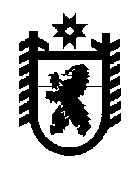 РЕСПУБЛИКА  КАРЕЛИЯМУНИЦИПАЛЬНОЕ ОБРАЗОВАНИЕ "КАЛЕВАЛЬСКИЙ  НАЦИОНАЛЬНЫЙ  РАЙОН"АДМИНИСТРАЦИЯ КАЛЕВАЛЬСКОГО  МУНИЦИПАЛЬНОГО РАЙОНАПОСТАНОВЛЕНИЕот  04.06.2020 г. №209        п. КалевалаВ соответствии со ст. 56.3, 56.6 Земельного кодекса Российской Федерации, ст. 32 Жилищного кодекса Российской Федерации, распоряжениями Администрации Калевальского городского поселения от 14.05.2012 г. № 19-р «Об утверждении заключений межведомственной комиссии при администрации Калевальского городского поселения № 12 от 11.04.2008 года.», от 27.12.2016 г. № 113-р «О приведении в соответствие распоряжений», от 19.04.2016 г. № 33-р «О признании многоквартирного дома аварийным и подлежащим сносу».Администрация Калевальского муниципального района ПОСТАНОВЛЯЕТ: Изъять для муниципальных нужд земельные участки, на которых расположены многоквартирные дома, признанные аварийными и подлежащими сносу, с кадастровыми номерами:	1.1. 10:17:0010714:132, площадью 1364 кв.м, находящийся по адресу (местоположение): Республика Карелия, Калевальский муниципальный район, Калевальское городское поселение, пгт. Калевала, ул. Лесная, на земельном участке располагался многоквартирный жилой дом № 10.	1.2. 10:17:0010717:243, площадью 3403 кв.м, находящийся по адресу (местоположение): Республика Карелия, Калевальский муниципальный район, Калевальское городское поселение, пгт. Калевала, ул. Красноармейская, на земельном участке расположен многоквартирный жилой дом № 23.	1.3. 10:17:0010717:244, площадью 905 кв.м, находящийся по адресу (местоположение): Республика Карелия, Калевальский муниципальный район, Калевальское городское поселение, пгт. Калевала, ул. Красноармейская, на земельном участке расположен многоквартирный жилой дом № 16/2.	1.4. 10:17:0010704:168, площадью 4175 кв.м, находящийся по адресу (местоположение): Республика Карелия, Калевальский муниципальный район, Калевальское городское поселение, пгт. Калевала, ул. Партизанская, на земельном участке расположен многоквартирный жилой дом № 15.	2.	Изъять для муниципальных нужд жилые помещения в многоквартирных домах, признанных аварийными и подлежащими сносу, с кадастровыми номерами:2.1. 10:17:0000000:1296, площадью 31,6 кв.м, находящееся по адресу: Республика Карелия, Калевальский Район, пгт. Калевала, ул. Партизанская, д. 15, кв. 8.2.2. 10:17:0000000:1297, площадью 24,4 кв.м, находящееся по адресу: Республика Карелия, Калевальский Район, пгт. Калевала, ул. Партизанская, д. 15, кв. 3.2.3. 10:17:0010717:116, площадью 33,6 находящееся по адресу: Республика Карелия, Калевальский Район, пгт. Калевала, ул. Красноармейская, д. 23, кв. 5.2.4. 10:17:0010717:115, площадью 33,4 находящееся по адресу: Республика Карелия, Калевальский Район, пгт. Калевала, ул. Красноармейская, д. 23, кв. 6.2.5. 10:17:0010714:15, площадью 26,1 кв.м, находящееся по адресу: Республика Карелия, Калевальский Район, пгт. Калевала, ул. Лесная, д. 10, кв. 2.2.6. 10:17:0010717:101, площадью 22,1 кв.м, находящееся по адресу: Республика Карелия, Калевальский Район, пгт. Калевала, ул. Красноармейская, д. 16/2, кв. 1.3. 	Отделу архитектуры, градостроительства и землепользования Администрации Калевальского муниципального района в течение десяти дней со дня принятия настоящего постановления:3.1.	Направить копию настоящего постановления в Управление Федеральной службы государственной регистрации, кадастра и картографии по Республике Карелия.3.2. Направить копию настоящего постановления правообладателям изымаемой недвижимости, указанной в пунктах 1, 2 настоящего постановления, письмами с уведомлением о вручении.4. Настоящее постановление подлежит опубликованию в официальном бюллетене «Вестник муниципального образования «Калевальское городское поселение», а также на официальном сайте Калевальского муниципального района в сети «Интернет».Заместитель Главы Администрации Калевальского муниципального района                                                    В.В. МелляриОб изъятии земельных участков, на которыхрасположены многоквартирные дома,признанные аварийными и подлежащимисносу, и жилых помещений в них